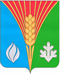 Совет депутатов муниципального образования  Курманаевский сельсоветКурманаевского района Оренбургской области(четвертого созыва)РЕШЕНИЕс. Курманаевка28.01.2021 г.                                                                                                                     № 27О внесении изменений в решение Совета депутатов муниципального образования Курманаевский сельсовет Курманаевского района Оренбургской области  № 82 от 29.08.2017 года «Об утверждении Правил благоустройства на территории муниципального образования Курманаевский сельсовет Курманаевского района Оренбургской области»В соответствии с Федеральным законом от 06.10.2003 № 131-ФЗ «Об общих принципах организации местного самоуправления в Российской Федерации», Приказом Министерства строительства и жилищно-коммунального хозяйства Российской Федерации от 13 апреля 2017 года № 711/пр «Об утверждении методических рекомендаций для подготовки правил благоустройства территорий поселений, городских округов, внутригородских районов», протестом Оренбургской транспортной прокуратуры, руководствуясь Уставом муниципального образования Курманаевский сельсовет Курманаевского района  Оренбургской области, Совет депутатов РЕШИЛ:1. Пункт 11.2.40 Раздела 11 решения Совета депутатов муниципального образования Курманаевский сельсовет Курманаевского района Оренбургской области  № 82 от 29.08.2017 года «Об утверждении Правил благоустройства на территории муниципального образования Курманаевский сельсовет Курманаевского района Оренбургской области» исключить.  2. Контроль за исполнением настоящего решения возложить на комиссию по образованию, здравоохранению, социальной политике, делам молодежи, культуре и спорту, благоустройству, труду и правопорядку.3. Решение вступает в силу после официального опубликования в газете «Курманаевский вестник» и подлежит размещению на официальном сайте администрации муниципального образования Курманаевский сельсоветПредседатель Совета депутатовМО Курманаевский сельсовет                                                       М.С. КоноплевГлава муниципального образования Курманаевский сельсовет					                 Р.А. Алексеев